Comunicado de ImprensaCoimbra, 02 de dezembro de 2020CoimbraShopping renova selo de higiene e segurança com certificação SGSO CoimbraShopping acaba de renovar a sua certificação de monitorização de higiene e avaliação de desinfeção da SGS, líder mundial em inspeção, verificação, testes e segurança. Depois de uma primeira certificação em julho, o Centro volta agora a renovar o selo de higiene e segurança, que confirma a rigorosa aplicação de protocolos e regulamentos e reforça o seu compromisso com a segurança dos seus visitantes, lojistas e colaboradores. A atribuição desta certificação resulta de um processo pormenorizado de verificação dos atuais sistemas de higiene e limpeza do CoimbraShopping, que incluem um conjunto de testes de adenosina trifosfato (ATP) a amostras de superfícies para avaliar a eficácia das práticas de limpeza e higienização. Estes testes seguem uma abordagem de monitorização que complementa as medidas de segurança adotadas no CoimbraShopping, como a instalação de gel desinfetante em diferentes locais, a instalação de equipamento de desinfeção automática no corrimão das escadas rolantes e o reforço dos procedimentos de limpeza dos sistemas de ventilação dos ares condicionados.  O processo de verificação e avaliação da SGS decorre a cada dois meses, garantindo que os procedimentos continuam a ser efetuados corretamente, e que o bem-estar e segurança de todos os visitantes se mantém prioritário. Com a renovação da certificação, o Centro reforça a firmeza perante o cumprimento de todas as medidas de desinfeção e limpeza necessárias para garantir a segurança de todos os visitantes, lojistas, fornecedores e colaboradores, sendo um espaço seguro e confortável para realizar as suas compras.  Sobre o CoimbraShoppingLocalizado numa zona privilegiada da cidade, o CoimbraShopping tem acompanhado, desde a sua abertura em 1993, o enorme crescimento urbanístico que se tem desenvolvido na área circundante. A sua centralidade, servida por uma facilitadora rede de transportes, e a sua diversidade de oferta de serviços e lazer, faz com que seja um espaço comercial de referência na cidade de Coimbra. Provido de um parque de estacionamento gratuito com capacidade para 1143 viaturas, o CoimbraShopping dispõe de 2 pisos, numa Área Bruta Locável (ABL) de 27.048 m2, com cerca de 50 lojas que têm vindo a ser renovadas e atualizadas para irem ao encontro, cada vez mais, da preferência dos seus clientes que procuram uma oferta diversificada e um atendimento personalizado. Exemplo desta renovação contínua destaca-se a clínica Dr. Well’s, o hipermercado Continente, a conveniência da Farmácia e de um Ginásio de grande dimensão e ainda a acolhedora zona de restaurantes com luz natural. Conta ainda com um serviço completo de lavagem automóvel disponível no parque de estacionamento do Piso 0.A par da experiência de compras e de lazer que oferece aos seus clientes, o CoimbraShopping assume a responsabilidade de dar um contributo positivo para um mundo mais sustentável, trabalhando ativamente para um desempenho excecional nas áreas ambiental e social. Todas as iniciativas e novidades sobre o Centro podem ser consultadas no site www.coimbrashopping.pt e nas redes sociais do centro.Para mais informações por favor contactar:Lift ConsultingHelena Rocha
M: +351 917 176 862helena.rocha@lift.com.pt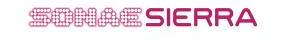 